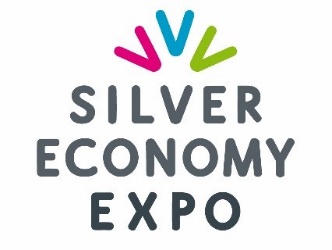 Silver Economy Expo29 et 30 novembre 2022 Paris - Porte de Versailles – FrancePrésentation générale (380 caractères) :Silver Economy Expo – 29 & 30 nov. 2022 – Paris, Porte de Versailles - FranceVenez découvrir les innovations, tendances et solutions, pour mieux préparer la société du vieillissement et de la longévité, à Silver Economy Expo, le Salon professionnel des services et technologies pour les seniors, à Paris, Porte de Versailles, les 29 & 30 novembre 2022.Inscrivez-vous gratuitement.Lien à ajouter dans votre communication pour permettre l’inscription :   https://bit.ly/3HjyWWP Présentation générale (660 caractères) : Silver Economy Expo – 29 & 30 nov. 2022 – Paris, Porte de Versailles - FrancePour mieux préparer la société du vieillissement et de la longévité, venez rencontrer les acteurs et les experts de l’économie du vieillissement à Silver Economy Expo, le Salon professionnel des services et technologies pour les seniors, les 29 & 30 novembre 2022, à Paris, Porte de Versailles.Découvrez les innovations de la filière pour créer, enrichir et développer votre offre aux seniorsRencontrez les partenaires de votre développementFaites le point sur les enjeux, perspectives et solutions de la filière Accès gratuit au salon et aux conférences. Inscrivez-vous. Lien à ajouter dans votre communication pour permettre l’inscription :   https://bit.ly/3HjyWWP Présentation générale (640 caractères) : Silver Economy Expo – 29 & 30 nov. 2022 – Paris, Porte de Versailles – FranceLes seniors et leurs aidants sont vos clients.  Vous cherchez des idées et solutions pour toujours leurs apporter le meilleur service. Mais où les trouver et comparer ces solutions ? Des entreprises innovantes développent des solutions qui répondent à vos attentes : adaptation du logement, active assisted living, stimulation Cognitive et physique…Pour les découvrir, rendez-vous à Silver Economy Expo, le Salon professionnel des services et technologies pour les seniors, à Paris, Porte de Versailles, les 29 & 30 novembre 2022.Inscrivez-vous gratuitement.Lien à ajouter dans votre communication pour permettre l’inscription :   https://bit.ly/3HjyWWP Présentation pour les dirigeants d’EHPAD et de résidences pour personnes âgées (460 caractères) : Silver Economy Expo – 29 & 30 nov. 2022 – Paris, Porte de Versailles – FranceVous dirigez une maison de retraite et vous devez à la fois satisfaire vos résidents et aussi gérer vos salariés. Des solutions innovantes existent pour vous simplifier la vie : stimulation et monitoring des résidents, outils de pilotage RH...Pour les découvrir, rendez-vous à Silver Economy Expo, le Salon professionnel des services et technologies pour les seniors, à Paris, Porte de Versailles, les 29 & 30 novembre 2022.Inscrivez-vous gratuitement.Lien à ajouter dans votre communication pour permettre l’inscription :   https://bit.ly/3HjyWWP 